МИНИСТЕРСТВО ОБРАЗОВАНИЯ И НАУКИ РОССИЙСКОЙ ФЕДЕРАЦИИФЕДЕРАЛЬНОЕ ГОСУДАРСТВЕННОЕ БЮДЖЕТНОЕ ОБРАЗОВАТЕЛЬНОЕ УЧРЕЖДЕНИЕ ВЫСШЕГО ОБРАЗОВАНИЯ«РОССИЙСКИЙ ГОСУДАРСТВЕННЫЙ ПЕДАГОГИЧЕСКИЙ УНИВЕРСИТЕТ им. А. И. ГЕРЦЕНА»Институт педагогики и психологииИнститут компьютерных наук и технологического образования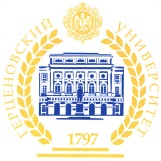 ПрограммаМеждународной научно-практической конференции «Электронная среда в открытом педагогическом образовании»1 декабря 2016 года г. Санкт – Петербург 2016СОСТАВ  ОРГКОМИТЕТА Председатель:Семикин Виктор Васильевич, д. психол. н., профессор, директор, зав. кафедрой психологии развития и образования Института педагогики и психологии РГПУ им. А. И. Герцена, г. Санкт-ПетербургСопредседатели:Королева Наталья Николаевна, д. психол. н., профессор, зав. кафедрой психологии профессиональной деятельности Института педагогики и психологии РГПУ им. А. И. Герцена,  г. Санкт-Петербург Носкова Татьяна Николаевна, д. п. н., профессор, директор института компьютерных наук и технологического образования, зав. кафедрой методики и информационного и технологического образования РГПУ им. А. И. Герцена, г. Санкт-Петербург Члены оргкомитета: Игнатенко Марина Степановна, к.психол. н., доцент, зам. директора по научной работе института педагогики и психологии РГПУ им. А.И. Герцена, г. Санкт-ПетербургПисарева Светлана Анатольевна, д. п. н., профессор, зав. кафедрой педагогики института педагогики и психологии РГПУ им. А.И. Герцена,  г. Санкт-ПетербургКоржова Елена Юрьевна, д. психол. н., профессор, зав. кафедрой психологии человека института педагогики и психологии РГПУ им. А.И. Герцена, г. Санкт-ПетербургПискунова Елена Витальевна, д. п. н., профессор, директор научно-исследовательского института непрерывного образования   РГПУ им. А.И. Герцена, г.Санкт-ПетербургТряпицына Алла Прокофьевна, д. п. н., профессор, член-корр. РАО, директор научно-исследовательского института общего образования      РГПУ им. А.И. Герцена, г. Санкт-ПетербургБражник Евгения Ивановна, д. п. н., профессор, зав. кафедрой социальной педагогики и социальной работы института педагогики и психологии РГПУ им. А.И. Герцена, г. Санкт-Петербург Алехин Анатолий Николаевич, д. мед. н., профессор, зав. кафедрой клинической психологии и психологической помощи института педагогики и психологии РГПУ им. А.И. Герцена, г. Санкт-ПетербургТужикова Елена Сергеевна, зам. директора   института педагогики и психологии РГПУ им. А.И. Герцена, г. Санкт-ПетербургБогдановская Ирина Марковна, к. психол. н., доцент кафедры психологии профессиональной деятельности института педагогики и психологии РГПУ им. А.И. Герцена, г. Санкт-Петербург Гладкая Ирина Вячеславовна, к. п. н., доцент кафедры педагогики института педагогики и психологии РГПУ им. А.И. Герцена, г. Санкт-ПетербургФленина Татьяна Александровна,   начальник отдела организации и сопровождения    научно- исследовательской деятельности управления научных исследований РГПУ им. А.И. Герцена, г. Санкт-ПетербургСеменова Мария Маратовна, магистрант, ведущий эксперт отдела интеллектуальной собственности управления научных исследований РГПУ им. А.И. Герцена, г. Санкт-ПетербургПОРЯДОК ПРОВЕДЕНИЯ 1 декабря 2016г. (четверг)Все заседания проводятся по адресу: набережная реки Мойки, дом 48, корпус № 4, Дискуссионный зал; корпус 2, ИКНиТО 09:00 – 09:50 – Регистрация участников Конференции (фойе Дискуссионного зала)10:00 – 12:00 -Открытие конференции. Пленарное заседание (Дискуссионный зал клуба).Приветственное слово: Семикин Виктор Васильевич – доктор психологических наук, профессор, директор института педагогики и психологииВыступления  с докладами: «Электронная образовательная среда: вызовы профессиональной деятельности педагога» – Носкова Татьяна Николаевна, доктор педагогических наук,  профессор, директор института компьютерных наук и технологического образования, зав. кафедрой методики и информационного и технологического образования.   «Роль информационно-коммуникационной среды в процессе социализации детей и подростков» – Королева Наталья Николаевна, доктор психологических наук, профессор, заведующий кафедрой психологии профессиональной деятельности института педагогики и психологии«Обучение в сотрудничестве в современной сетевой парадигме: европейский взгляд» – Ахаян Андрей Андреевич, доктор педагогических наук, профессор кафедры педагогики института педагогики и психологии12:00 – 14:00 – Заседания в секциях (корпус № 4, Дискуссионный зал; к. 2, институт компьютерных наук и технологического образования)14:00 – 15:00 -  Подведение итогов конференции (корпус № 4, Дискуссионный зал)СЕКЦИОННЫЕ ЗАСЕДАНИЯ
Секция 1. Электронная среда как пространство равных возможностей в личностном развитии обучающихся1 декабря, 12:00 – 14.00  (к. 2, ауд. 263)Руководители секции:Носкова Т.Н. д. пед. наук, профессор  Инновационно – коммуникационные технологии в преподавании мировой художественной культуры Алиева С. Р., г. Джанкой Республики КрымИспользование электронных ресурсов в практике. Искаков Б. КазНУ им. аль-Фараби, г. МоскваОрганизация международной проектной деятельности школьников на уроках информатики в условиях современной информационной образовательной среды. Николаева Д.С., РГПУ им. А. И. Герцена, г. Санкт-Петербург  Инструменты формирующего оценивания в электронном учебном курсе. Носкова Т.Н., Павлова Т.Б., Яковлева О.В. , РГПУ им. А. И. Герцена, г. Санкт-ПетербургВозможности моделирования отношений заказчика и исполнителя программного продукта на уроке информатике. Рахмановский А.Д., НИУ ВШЭ, г. МоскваРазработка информационно-образовательной среды ВУЗа. Рубанов С. К., Южно-Уральский государственный университет, г. ЧелябинскСарже А.В., РГПУ им. А. И. Герцена, г. Санкт-ПетербургРазвитие профессиональных компетенций будущих учителей информатики в процессе разработки мультимедийных образовательных ресурсов в блоке методических. Устюгова Т.А., Симонова И.В. , РГПУ им. А. И. Герцена, г. Санкт-ПетербургФакторы формирования графика успешного участия в школьных «перечневых» олимпиадах по информатике. Ушерович М.Ю., НИУ ВШЭ, г. МоскваСтратегии включения студентов в учебную деятельность (Strategy for Engaging Students in Learning Activities). М. Цапай, М. Дрлик, П. Швец, Ю. Томанова, Университет Константина философа в Нитре, СловакияЦиммерман Н. В., ФГБНУ «Институт управления образованием РАО», г. Санкт-ПетербургОпыт использования дистанционных форм обучения у студентов педагогических специальностей.  Яркин П. А., РГПУ им. А. И. Герцена, г. Санкт-ПетербургСекция 2. Психологические аспекты  электронно-информационной образовательной среды1 декабря, 12:00 – 14.00, корпус № 4, Дискуссионный залРуководители секции:Королева Н.Н., д. психол. наук,  профессорБогдановская И.М., к психол.наук, доцентК вопросу об эффективном взаимодействии  между поколениями в информационной среде (в диаде преподаватель – студент). Майорова Т.Е., ФГБОУ ВО «Сыктывкарский государственный университет имени Питирима Сорокина», г. СыктывкарДетские вопросы о жизни и смерти как предмет обсуждения на родительских интернет-форумах. Баканова А.А., Кононова Д.Д., РГПУ им. А. И. Герцена, г. Санкт-ПетербургЭлектронные форматы взаимодействия при подготовке кадров высшей квалификации Гаврилюк А. В., МГУ им. М. В. Ломоносова, г. Москва, Анализ опроса на выявление мотивации МООК курса по математике. Келлер М. Г., РГПУ  им. А. И. Герцена,  г. Санкт-ПетербургИнформационно-коммуникативные технологии в современном дошкольном образовании: проблемы и перспективы. Кошелева А.Н., Хороших В.В. , РГПУ им. А. И. Герцена, г. Санкт-ПетербургИнформационная компетентность как фактор профессиональной успешности молодого специалиста. Лисовская Н.Б.,  Кузнецова О.В.,   РГПУ  им. А. И. Герцена, г. Санкт-ПетербургТеоретический обзор исследований информационно-коммуникационных технологий в образовательном пространстве . Пеункова А., РГПУ им. А. И. Герцена, г. Санкт-Петербург Мегаполис как  пространство социализации  детей и подростков.  Проект Ю.Л.,  РГПУ им. А. И. Герцена, г. Санкт-ПетербургИнфографика как средство ИКТ в    развитии  мотивации  и   творческого мышления студентов вуза. Игнатенко М.С. Стрельцова А.П.,  РГПУ  им. А. И. Герцена, г. Санкт-ПетербургИспользование  ИКТ в развитии познавательного интереса  младших школьников. Тузова А.С. , РГПУ им. А. И. Герцена, г. Санкт-Петербург  Научная коммуникация магистрантов в виртуальной среде. Федотова В.С., Государственное автономное образовательное учреждение высшего образования Ленинградской области «Ленинградский государственный университет имени А.С. Пушкина», Лен. обл.Использование электронно-информационного пространства в условиях детского дома. Чеботарёва Н.А., ФГБОУ ВО «Сыктывкарский государственный университет имени Питирима Сорокина», г. Сыктывкар.Электронная среда – «убийца» мышления человека. Хайрулина И. А., Алтайский государственный университет, г. БарнаулПодведение итогов Конференции.1 декабря, 14:00 – 15:00 (Дискуссионный зал клуба)